АКТобщественной проверкина основании плана работы Общественной палаты г.о. Королев, 
в рамках проведения системного и комплексного общественного контроля, 
проведен осмотр - уборка сквера им. М.И.Цветаевой, расположенного напротив Мемориального Дома-музея им.М.И.Цветаевой (ул.Марины Цветаевой, д .15, мкр-н Болшево) от скопления твердых коммунальных отходов (ТКО)Сроки проведения общественного контроля: 02.06.2019г.Основания для проведения общественной проверки: по обращениям граждан; план работы комиссииФорма общественного контроля: мониторингПредмет общественной проверки - уборка сквера им. М.И.Цветаевой, расположенного напротив Мемориального Дома-музея им.М.И.Цветаевой от скопления ТКОСостав группы общественного контроля:Члены комиссии «По ЖКХ, капитальному ремонту, контролю за качеством работы управляющих компаний, архитектуре, архитектурному облику городов, благоустройству территорий, дорожному хозяйству и транспорту» Общественной палаты г.о.Королев: 1. Серый Валерий Викторович, - председатель комиссии2. Журавлев Николай Николаевич – член комиссииГруппа общественного контроля провела визуальный осмотр уборка сквера им. М.И.Цветаевой, расположенного напротив Мемориального Дома-музея им.М.И.Цветаевой от скопления ТКООсмотр показал: по состоянию на 02.06.2019 г. отходы ТКО оперативно, в течение суток убраны с территории сквера, очищены от ТКО урны, а ТКО складированы в мусорные мешки.Группа общественного контроля:Рекомендует ответственной организации, обслуживающей сквер им. М.И  Цветаевой:- в кратчайшие сроки вывезти мусорные мешки с территории сквера;- покосить траву- установить вблизи сквера информационный щит с информацией о правилах его эксплуатации, адрес и телефоны организации, обслуживающей сквер, и ф.и.о. ответственных лиц; - организовать обход участковым полицейским сквера в вечернее время;- полицейскому и работникам мемориального Дома-музея им. М.И.Цветаевой поручить информировать ответственных лиц организации, обслуживающей сквер о скоплении ТКО.Было по состоянию на 01 июня 2019 г.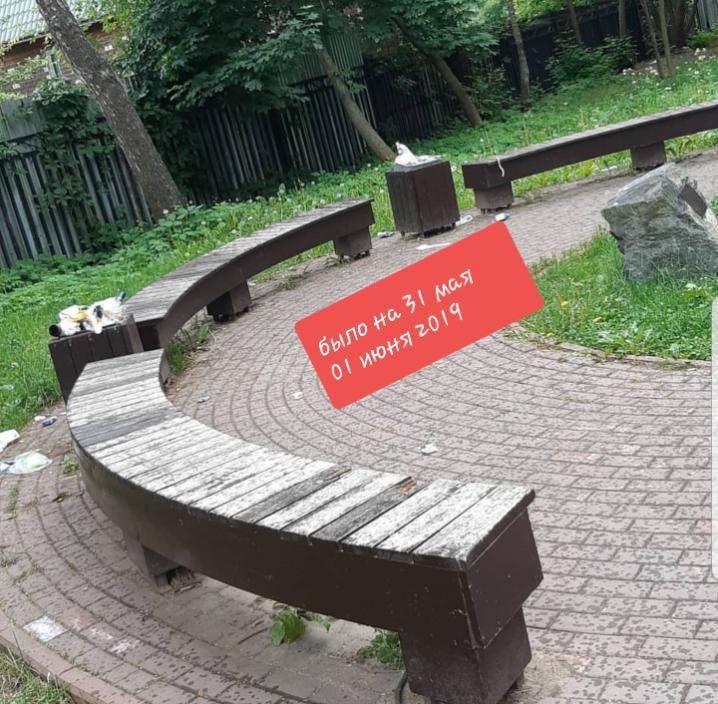 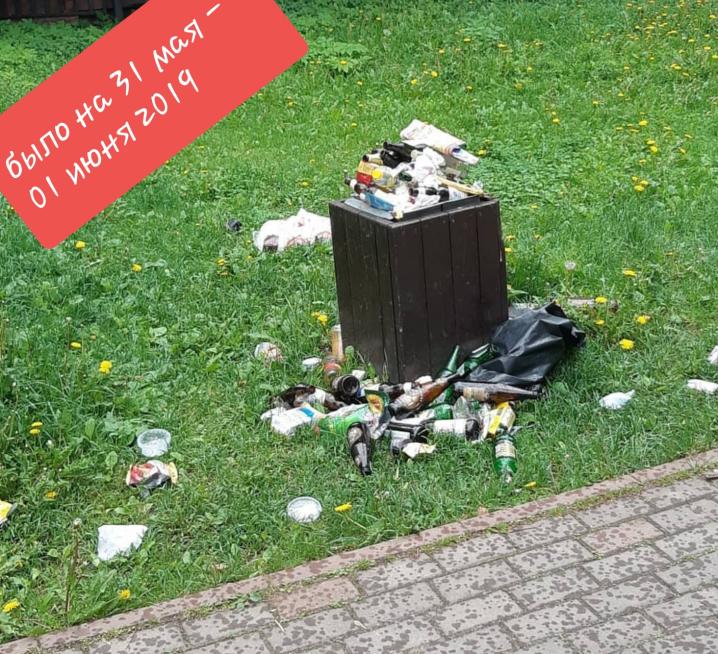 Стало по состоянию на 02 июня 2019 г.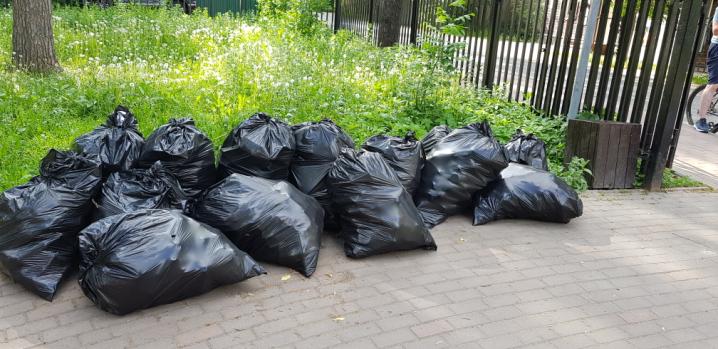 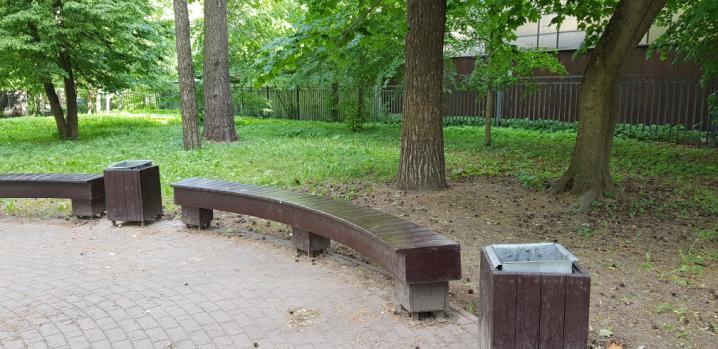 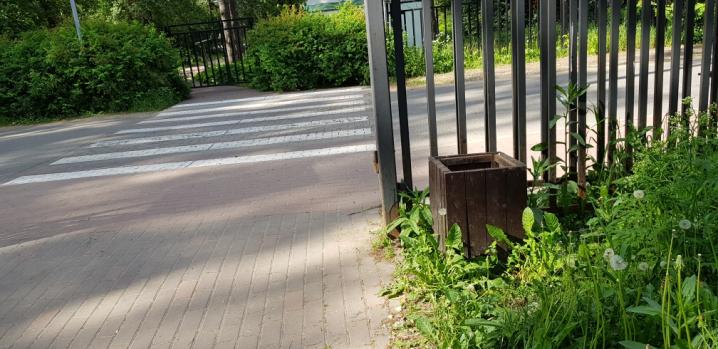 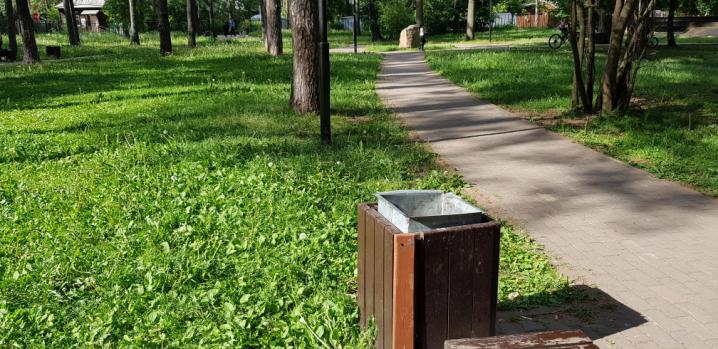 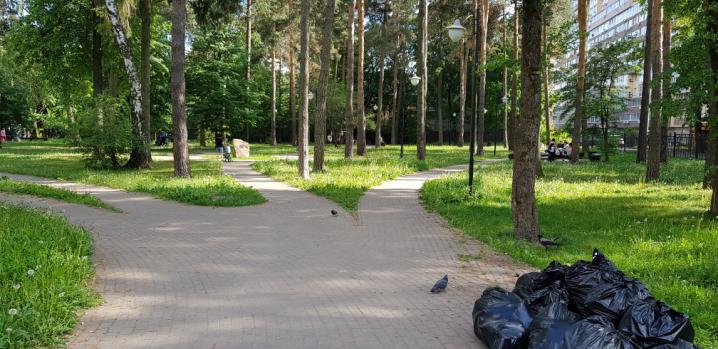 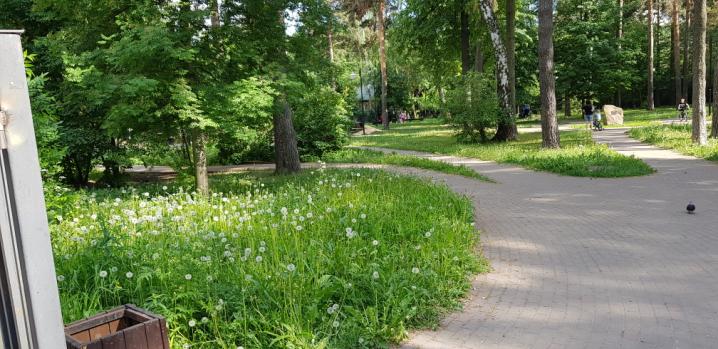 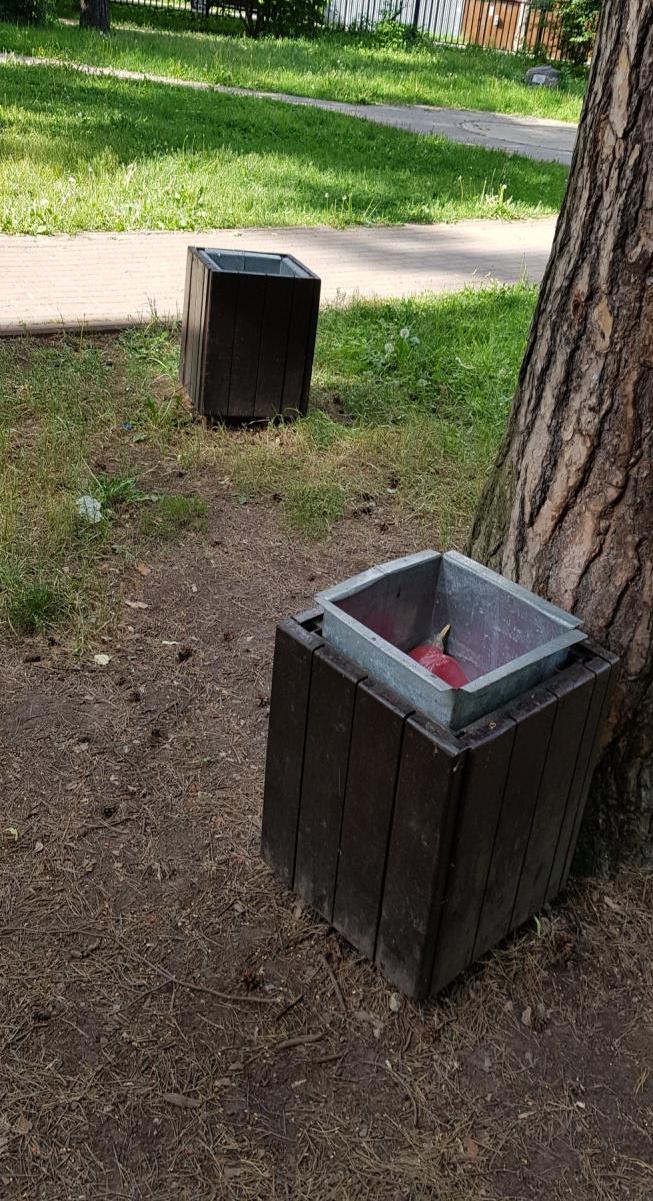 «УТВЕРЖДЕНО»Решением Совета Общественной палаты г.о. Королев Московской областиот 04.06.2019 протокол №12Председатель комиссии «по ЖКХ, капитальному ремонту, контролю за качеством работы управляющих компаний, архитектуре, архитектурному облику городов, благоустройству территорий, дорожному хозяйству и транспорту» Общественной палаты г.о.Королев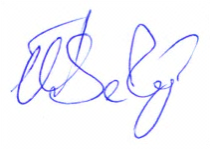 В.В.Серый